В рамках Всеукраїнського місячника шкільних бібліотек,відбулося презентація видання Юрія Горліса-Горського”Холодний яр”.Бібліотекар Валентина Ковбаса познайомила учнів 8-10 класів з даною книгою,зачитала уривки та продемонструвала ілюстрації ,фото,документи,якими багате видання.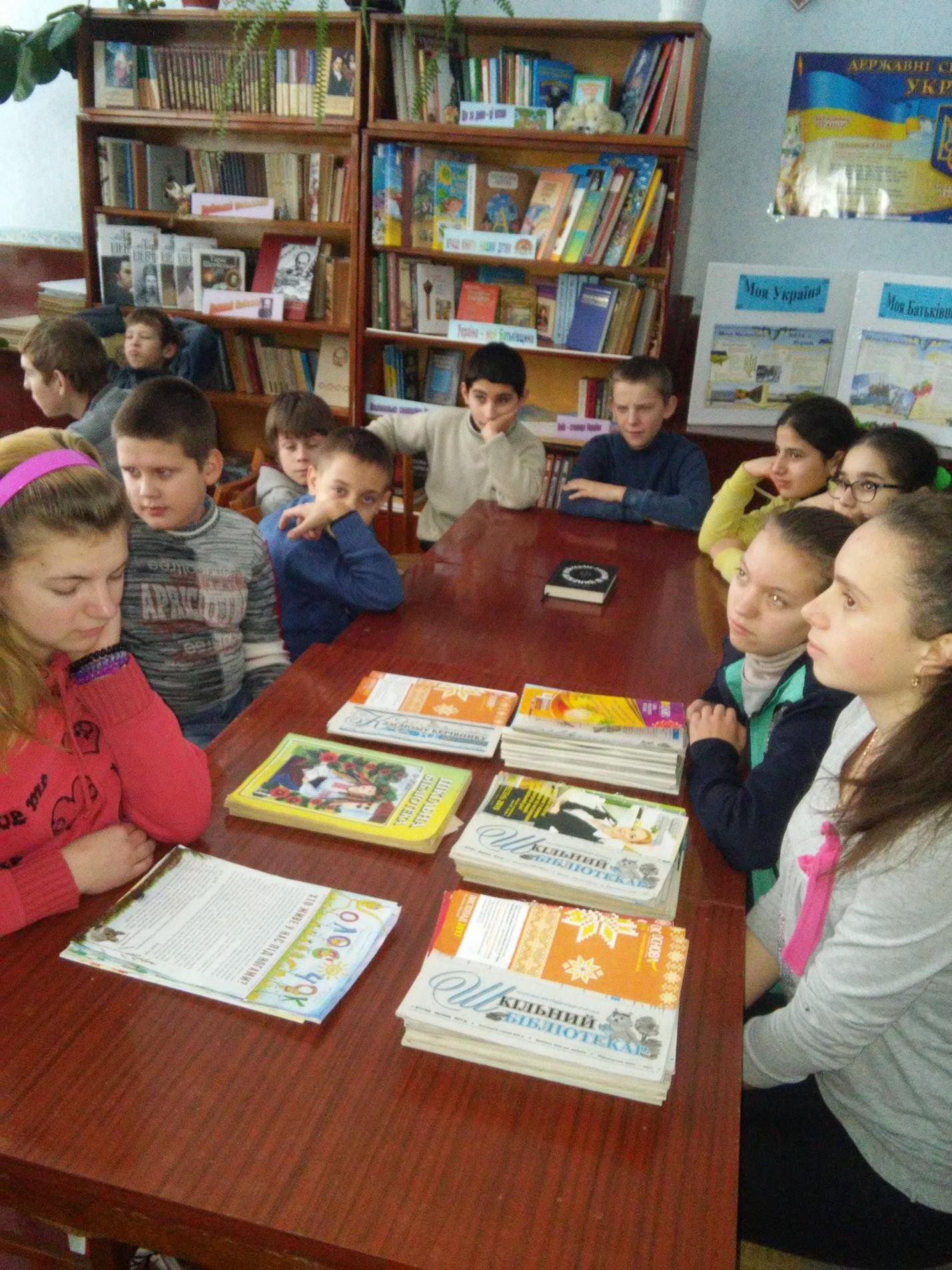 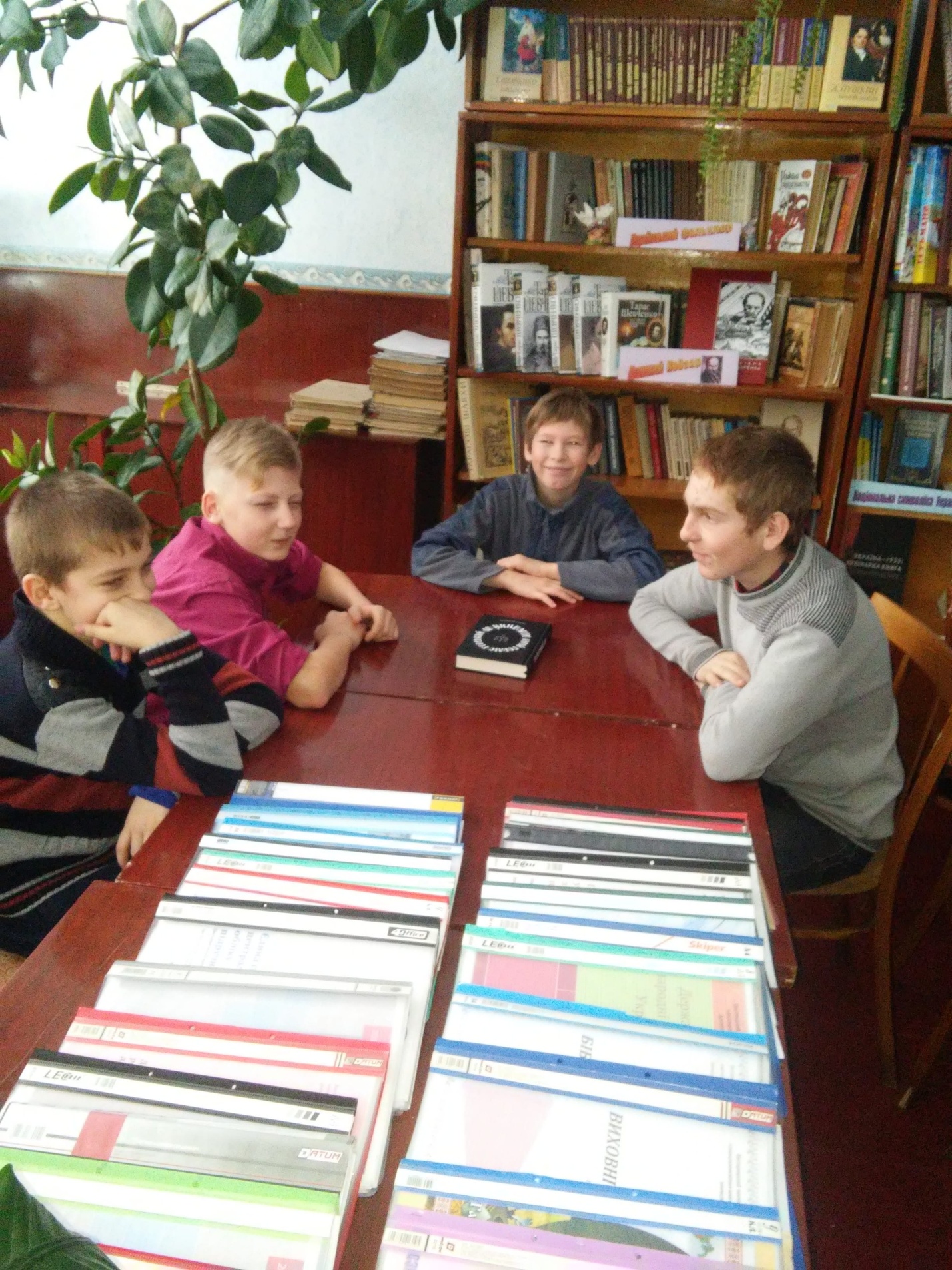 